ANKARALI TURİZMCİLER AYNI FİKİRDE:“ANKARA’YI DÜNYAYA EN İYİ ŞEKİLDE ANLATMALIYIZ”“İÇ TURİZMİN CANLANMASI İÇİN ANKARA ÖNEMLİ”Başkent’in çevresiyle birlikte önemli bir turizm potansiyeline sahip olduğunu dile getiren Ankaralı turizmciler, Ankara’nın dünyaya en iyi şekilde anlatılması gerektiğini kaydetti. Yüksek Hızlı Tren’in merkezinin Ankara olduğunu ve Ankara’ya direk uçuş sayısının giderek arttığını belirten turizmciler, iç turizmin canlanması için Ankara’nın bu özelliklerle önemli bir destinasyon merkezi haline gelmesi gerektiğini ifade etti.Ankara’nın turizmini canlandırmak için öncelikle tanıtımın büyük önem taşıdığını söyleyen HM Commerce Genel Müdürü Murat Balyemez, hem Türkiye’de hem de dünyada Ankara’nın bilinirliği için çalışmalar yürütülmesi gerektiğini anlattı. Ankara’nın fuar ve kongre merkezi olması yönünde önemli adımlar atıldığını belirten Balyemez, en kısa sürede fuar alanının bitirilmesi gerektiğine dikkat çekti. Yakın zamanda yapılan Travel Expo Ankara Turizm Fuarı ile Gastronomi Zirvesi’nin Ankara’ya turizm anlamında değer kattığını belirten Balyemez, bu tür etkinliklerin devam ettirilmesinin Başkent’in turizm potansiyelini harekete geçirmek için önemli fırsatlar olduğunu dile getirdi. Ankara turizminin canlanmasının çevresiyle birlikte iç turizme büyük katkı sağlayacağını belirten Balyemez, Ankara’nın turizmde hak ettiği yere gelmesi için herkesin üzerine düşen görevi yerine getirmesi gerektiğini ifade etti.  Yenibahar Otel Yönetim Kurulu Başkanı Dursun Yılmaz ise, Ankara’nın kültür, tarih ve sağlık turizm içinde dünyada üst sıralarda yer alması gerektiğini söyleyerek, başta Ulus olmak üzere Ankara’nın önemli turizm noktalarının dünyaya iyi anlatılması gerektiğini vurguladı. Önemli medeniyetlere ev sahipliği yapan ve Cumhuriyet tarihinin tanığı olan Ankara’nın, turizmin de Başkenti olması noktasında planlanan projelerin biran önce hayata geçirilmesi gerektiğini bildirdi. Ankara turizmin potansiyelinin hareketlenmesinin iç turizme etkisinin büyük olacağını belirten Yılmaz, Yüksek Hızlı Tren merkezinin Ankara’da yer almasının ve direk uçuş sayısının artmasının Ankara’ya büyük avantaj sağladığını ve bu avantajın fırsata çevrilmesi gerektiğini bildirdi. Ankaralı turizmciler olarak Ankara’yı hem iç turizmde önemli bir yere getirmek hem de dünyadaki bilinirliğini arttırmaya yönelik projeler üretmeye çalıştıklarını anlatan Sergah Otel Yönetim Kurulu Başkanı Cenk Aydoğan, Ankara’nın önemli turizm merkezlerinden olan Ulus’un turizme tekrar kazandırılması gerektiğine dikkat çekti. Tarihin her dönemine tanıklık etmiş olan Ulus ile ilgili projelerin hayata geçirilmesinin, turizmi canlandıracağına inandıklarını dile getiren Aydoğan, böylelikle Ankara ekonomisine de katkı sağlanacağını anlattı. Fuar alanı ve Ankapark’ın açılmasının Ankara turizmini olumlu etkileyeceğini söyleyen Aydoğan, Ankara turizmini her yönden harekete geçirilmesi gerektiğini dile getirdi. Son yıllarda Ankara turizmine yönelik gerçekleştirilen etkinliklerin olumlu katkılarının göz ardı edilmemesi gerektiğini de belirten Aydoğan, Ankara’da gerçekleştirilen tüm turizm faaliyetlerinin iç turizmi hareketlendirme noktasında önemli bir potansiyele sahip olduğunu ifade etti. FOTOĞRAFLAR EKTEDİR.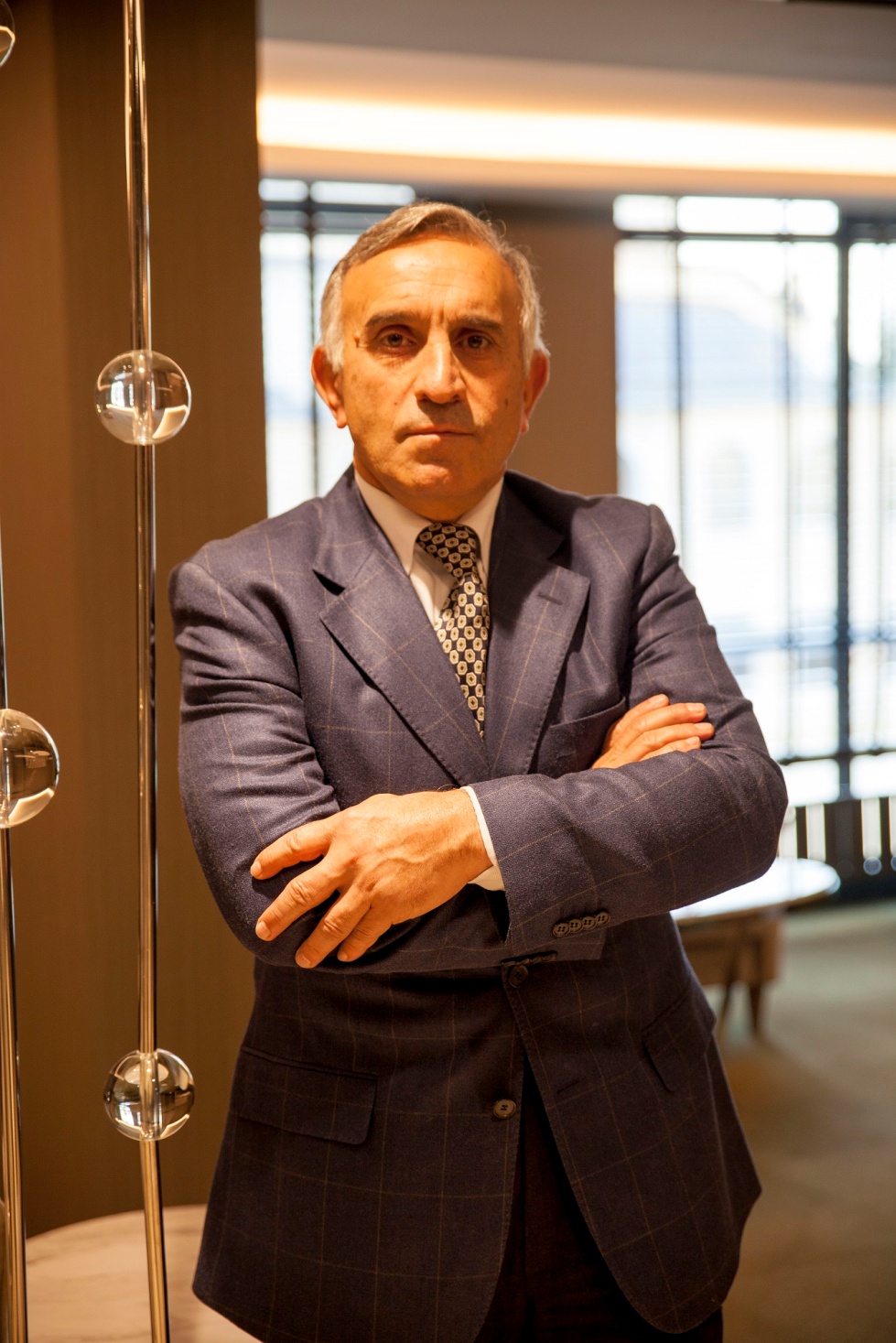 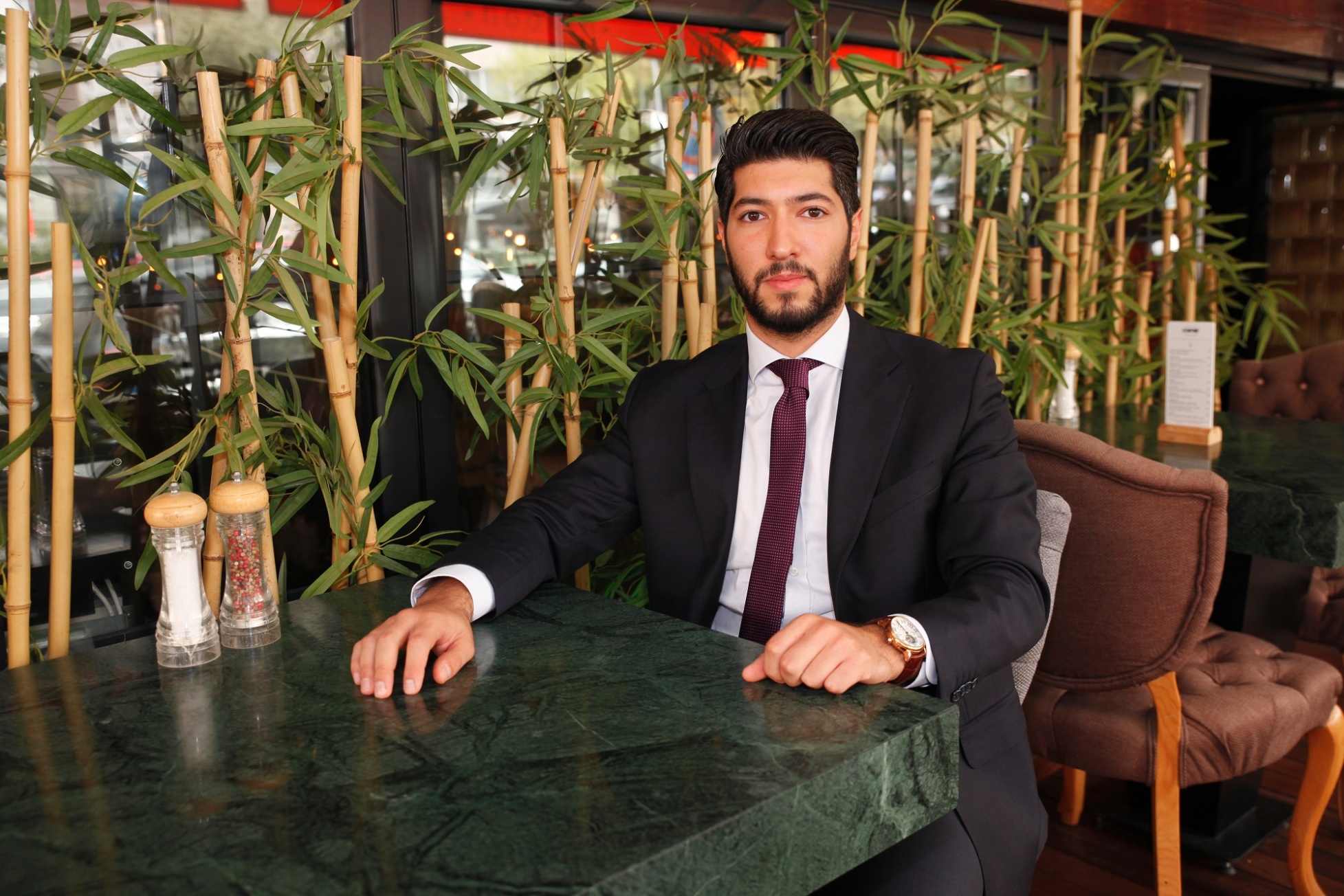 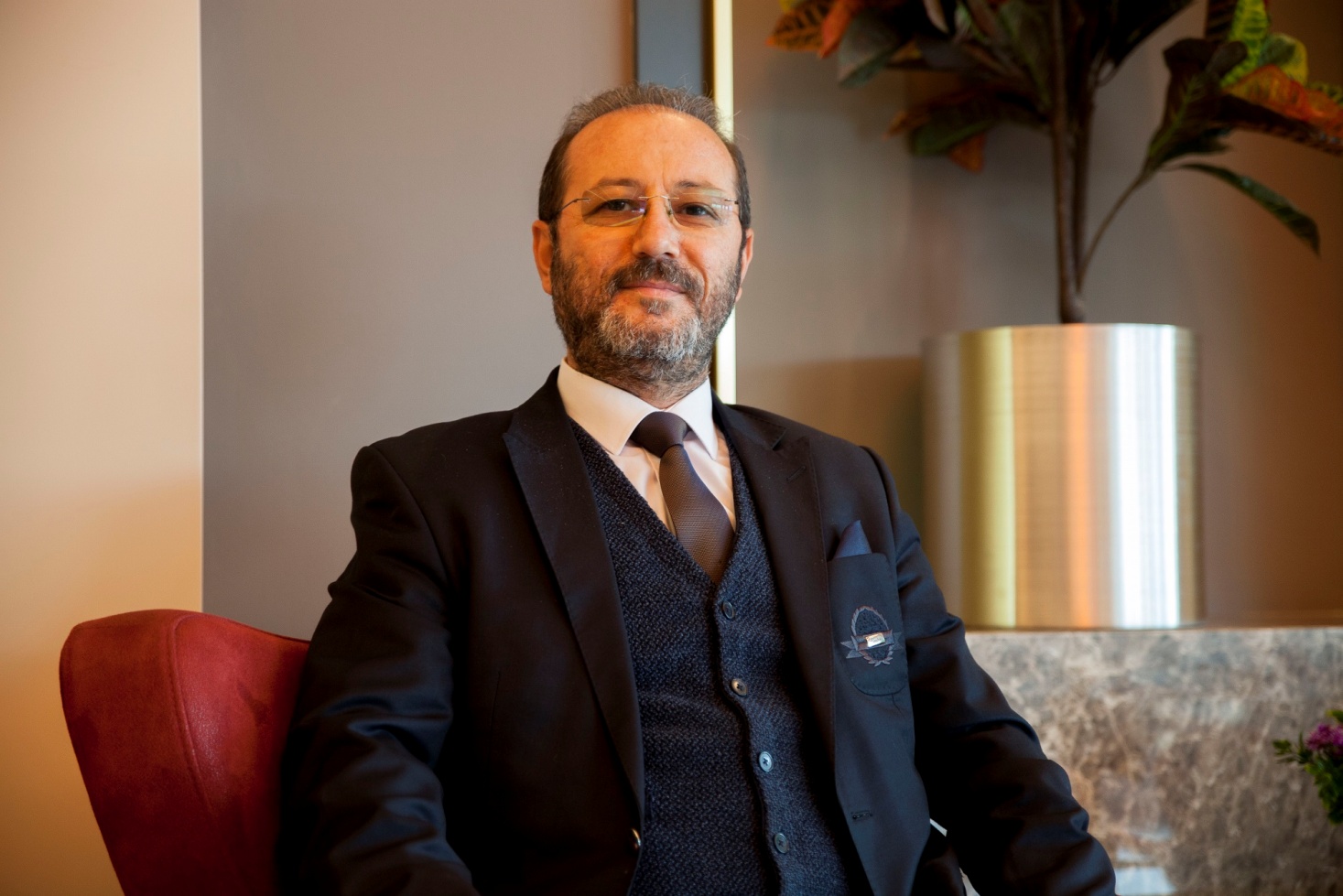 